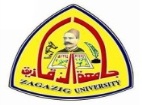 جدول المحاضرات النظرية والتطبيقية للفرقة الأولى للعام الجامعى 2018-2019 م ( الفصل الدراسى الأول)وكيل الكلية لشئون التعليم والطلاب                                                         عميد الكلية   أ.د/ إيناس الطوخى                                                        أ.د/  إيمان سعد زغلول     يعتمد      اليومالزمن1-21-23-45-67-89-1011-1213-1415-1617-1819-20السبت9 :9.451العاب صغيرةالعاب صغيرةايقاعسلاحالعاب صغيرةالعاب صغيرةتعبيريتعبيريسلاحايقاعالسبت9،55: 10،352العاب صغيرةالعاب صغيرةايقاعسلاحالعاب صغيرةالعاب صغيرةتعبيريتعبيريسلاحايقاعالسبت10،45:11،253تعبيريتعبيريالعاب صغيرةالعاب صغيرةمضمارايقاعالعاب صغيرةايقاعالعاب صغيرةالسبت11،35:12،154تعبيريتعبيريالعاب صغيرةالعاب صغيرةمضمارايقاعالعاب صغيرةايقاعالعاب صغيرةالسبت12،35: 1،205صـــــــــــــحـــــــــة مــــــــدرســـــــيـــــــةصـــــــــــــحـــــــــة مــــــــدرســـــــيـــــــةصـــــــــــــحـــــــــة مــــــــدرســـــــيـــــــةصـــــــــــــحـــــــــة مــــــــدرســـــــيـــــــةصـــــــــــــحـــــــــة مــــــــدرســـــــيـــــــةصـــــــــــــحـــــــــة مــــــــدرســـــــيـــــــةصـــــــــــــحـــــــــة مــــــــدرســـــــيـــــــةصـــــــــــــحـــــــــة مــــــــدرســـــــيـــــــةصـــــــــــــحـــــــــة مــــــــدرســـــــيـــــــةصـــــــــــــحـــــــــة مــــــــدرســـــــيـــــــةصـــــــــــــحـــــــــة مــــــــدرســـــــيـــــــةالسبت1،25: 2،556صـــــــــــــحـــــــــة مــــــــدرســـــــيـــــــةصـــــــــــــحـــــــــة مــــــــدرســـــــيـــــــةصـــــــــــــحـــــــــة مــــــــدرســـــــيـــــــةصـــــــــــــحـــــــــة مــــــــدرســـــــيـــــــةصـــــــــــــحـــــــــة مــــــــدرســـــــيـــــــةصـــــــــــــحـــــــــة مــــــــدرســـــــيـــــــةصـــــــــــــحـــــــــة مــــــــدرســـــــيـــــــةصـــــــــــــحـــــــــة مــــــــدرســـــــيـــــــةصـــــــــــــحـــــــــة مــــــــدرســـــــيـــــــةصـــــــــــــحـــــــــة مــــــــدرســـــــيـــــــةصـــــــــــــحـــــــــة مــــــــدرســـــــيـــــــةالاحد 9 :9.451تعبيريالعاب صغيرةمضمارايقاعايقاعالعاب صغيرةالعاب صغيرةالاحد 9،55: 10،352تعبيريالعاب صغيرةمضمارايقاعايقاعالعاب صغيرةالعاب صغيرةالاحد 10،45:11،253مضمارتعبيريسباحةسلاحالعاب صغيرةايقاعالاحد 11،35:12،154مضمارتعبيريسباحةسلاحالعاب صغيرةايقاعالاحد 12،35: 1،205سلاحسلاحالعاب صغيرةتعبيريايقاعالعاب صغيرةايقاعتعبيريسباحةالاحد 1،25: 2،556سلاحسلاحالعاب صغيرةتعبيريايقاعالعاب صغيرةايقاعتعبيريسباحةالاحد 3،15: 3،557لـــــــغـــة عــــــــــربــيــــــــــــــــــــةلـــــــغـــة عــــــــــربــيــــــــــــــــــــةلـــــــغـــة عــــــــــربــيــــــــــــــــــــةلـــــــغـــة عــــــــــربــيــــــــــــــــــــةلـــــــغـــة عــــــــــربــيــــــــــــــــــــةلـــــــغـــة عــــــــــربــيــــــــــــــــــــةلـــــــغـــة عــــــــــربــيــــــــــــــــــــةلـــــــغـــة عــــــــــربــيــــــــــــــــــــةلـــــــغـــة عــــــــــربــيــــــــــــــــــــةلـــــــغـــة عــــــــــربــيــــــــــــــــــــةلـــــــغـــة عــــــــــربــيــــــــــــــــــــةالاحد 4،5: 4،508لـــــــغـــة عــــــــــربــيــــــــــــــــــــةلـــــــغـــة عــــــــــربــيــــــــــــــــــــةلـــــــغـــة عــــــــــربــيــــــــــــــــــــةلـــــــغـــة عــــــــــربــيــــــــــــــــــــةلـــــــغـــة عــــــــــربــيــــــــــــــــــــةلـــــــغـــة عــــــــــربــيــــــــــــــــــــةلـــــــغـــة عــــــــــربــيــــــــــــــــــــةلـــــــغـــة عــــــــــربــيــــــــــــــــــــةلـــــــغـــة عــــــــــربــيــــــــــــــــــــةلـــــــغـــة عــــــــــربــيــــــــــــــــــــةلـــــــغـــة عــــــــــربــيــــــــــــــــــــةالاثنين9 :9.451ايقاعسباحةايقاعتعبيريمضمارالعاب صغيرةالعاب صغيرةسلاحالاثنين9،55: 10،352ايقاعسباحةايقاعتعبيريمضمارالعاب صغيرةالعاب صغيرةسلاحالاثنين10،45:11،253سباحةسباحةسباحةتعبيريالعاب صغيرةتعبيريمضمارمضمارالاثنين11،35:12،154سباحةسباحةسباحةتعبيريالعاب صغيرةتعبيريمضمارمضمارالاثنين12،35: 1،205صــــــــــــحـــــــــة مــــــــدرســـــــيـــــةصــــــــــــحـــــــــة مــــــــدرســـــــيـــــةصــــــــــــحـــــــــة مــــــــدرســـــــيـــــةصــــــــــــحـــــــــة مــــــــدرســـــــيـــــةصــــــــــــحـــــــــة مــــــــدرســـــــيـــــةصــــــــــــحـــــــــة مــــــــدرســـــــيـــــةصــــــــــــحـــــــــة مــــــــدرســـــــيـــــةصــــــــــــحـــــــــة مــــــــدرســـــــيـــــةصــــــــــــحـــــــــة مــــــــدرســـــــيـــــةصــــــــــــحـــــــــة مــــــــدرســـــــيـــــةصــــــــــــحـــــــــة مــــــــدرســـــــيـــــةالاثنين1،25: 2،556صــــــــــــحـــــــــة مــــــــدرســـــــيـــــةصــــــــــــحـــــــــة مــــــــدرســـــــيـــــةصــــــــــــحـــــــــة مــــــــدرســـــــيـــــةصــــــــــــحـــــــــة مــــــــدرســـــــيـــــةصــــــــــــحـــــــــة مــــــــدرســـــــيـــــةصــــــــــــحـــــــــة مــــــــدرســـــــيـــــةصــــــــــــحـــــــــة مــــــــدرســـــــيـــــةصــــــــــــحـــــــــة مــــــــدرســـــــيـــــةصــــــــــــحـــــــــة مــــــــدرســـــــيـــــةصــــــــــــحـــــــــة مــــــــدرســـــــيـــــةصــــــــــــحـــــــــة مــــــــدرســـــــيـــــةالاثنين3،15: 3،557تـــــــــاريــخ وفــــــــلــــــســــــفــــــــة  تـــــــــاريــخ وفــــــــلــــــســــــفــــــــة  تـــــــــاريــخ وفــــــــلــــــســــــفــــــــة  تـــــــــاريــخ وفــــــــلــــــســــــفــــــــة  تـــــــــاريــخ وفــــــــلــــــســــــفــــــــة  تـــــــــاريــخ وفــــــــلــــــســــــفــــــــة  تـــــــــاريــخ وفــــــــلــــــســــــفــــــــة  تـــــــــاريــخ وفــــــــلــــــســــــفــــــــة  تـــــــــاريــخ وفــــــــلــــــســــــفــــــــة  تـــــــــاريــخ وفــــــــلــــــســــــفــــــــة  تـــــــــاريــخ وفــــــــلــــــســــــفــــــــة  الثلاثاء9 :9.451ايقاعايقاعمضمارايقاعسلاحالعاب صغيرةتعبيريتعبيريتعبيريمضمارالثلاثاء9،55: 10،352ايقاعايقاعمضمارايقاعسلاحالعاب صغيرةتعبيريتعبيريتعبيريمضمارالثلاثاء10،45:11،253تـــــــــــــــشــــــــريـــــــــــــــــــــــــحتـــــــــــــــشــــــــريـــــــــــــــــــــــــحتـــــــــــــــشــــــــريـــــــــــــــــــــــــحتـــــــــــــــشــــــــريـــــــــــــــــــــــــحتـــــــــــــــشــــــــريـــــــــــــــــــــــــحتـــــــــــــــشــــــــريـــــــــــــــــــــــــحتـــــــــــــــشــــــــريـــــــــــــــــــــــــحتـــــــــــــــشــــــــريـــــــــــــــــــــــــحتـــــــــــــــشــــــــريـــــــــــــــــــــــــحتـــــــــــــــشــــــــريـــــــــــــــــــــــــحتـــــــــــــــشــــــــريـــــــــــــــــــــــــحالثلاثاء11،35:12،154تـــــــــــــــشــــــــريـــــــــــــــــــــــــحتـــــــــــــــشــــــــريـــــــــــــــــــــــــحتـــــــــــــــشــــــــريـــــــــــــــــــــــــحتـــــــــــــــشــــــــريـــــــــــــــــــــــــحتـــــــــــــــشــــــــريـــــــــــــــــــــــــحتـــــــــــــــشــــــــريـــــــــــــــــــــــــحتـــــــــــــــشــــــــريـــــــــــــــــــــــــحتـــــــــــــــشــــــــريـــــــــــــــــــــــــحتـــــــــــــــشــــــــريـــــــــــــــــــــــــحتـــــــــــــــشــــــــريـــــــــــــــــــــــــحتـــــــــــــــشــــــــريـــــــــــــــــــــــــحالثلاثاء12،35: 1،205                                       لـــــــغـــة عــــــــــربــيــــــــــــــــــــة                                       لـــــــغـــة عــــــــــربــيــــــــــــــــــــة                                       لـــــــغـــة عــــــــــربــيــــــــــــــــــــة                                       لـــــــغـــة عــــــــــربــيــــــــــــــــــــة                                       لـــــــغـــة عــــــــــربــيــــــــــــــــــــة                                       لـــــــغـــة عــــــــــربــيــــــــــــــــــــة                                       لـــــــغـــة عــــــــــربــيــــــــــــــــــــة                                       لـــــــغـــة عــــــــــربــيــــــــــــــــــــة                                       لـــــــغـــة عــــــــــربــيــــــــــــــــــــة                                       لـــــــغـــة عــــــــــربــيــــــــــــــــــــةالثلاثاء1،25: 2،556                                       لـــــــغـــة عــــــــــربــيــــــــــــــــــــة                                       لـــــــغـــة عــــــــــربــيــــــــــــــــــــة                                       لـــــــغـــة عــــــــــربــيــــــــــــــــــــة                                       لـــــــغـــة عــــــــــربــيــــــــــــــــــــة                                       لـــــــغـــة عــــــــــربــيــــــــــــــــــــة                                       لـــــــغـــة عــــــــــربــيــــــــــــــــــــة                                       لـــــــغـــة عــــــــــربــيــــــــــــــــــــة                                       لـــــــغـــة عــــــــــربــيــــــــــــــــــــة                                       لـــــــغـــة عــــــــــربــيــــــــــــــــــــة                                       لـــــــغـــة عــــــــــربــيــــــــــــــــــــةالاربعاء9 :9.451العاب صغيرةالعاب صغيرةالعاب صغيرةايقاعسلاحتعبيريسباحةمضمارالاربعاء9،55: 10،352العاب صغيرةالعاب صغيرةالعاب صغيرةايقاعسلاحتعبيريسباحةمضمارالاربعاء10،45:11،253مضمارمضمارتعبيريايقاعسباحةسلاحالعاب صغيرةايقاعايقاعسباحةتعبيريالاربعاء11،35:12،154مضمارمضمارتعبيريايقاعسباحةسلاحالعاب صغيرةايقاعايقاعسباحةتعبيريالاربعاء10،45:11،255تـــــــــــــــشــــــــريـــــــــــــــــــــــــحتـــــــــــــــشــــــــريـــــــــــــــــــــــــحتـــــــــــــــشــــــــريـــــــــــــــــــــــــحتـــــــــــــــشــــــــريـــــــــــــــــــــــــحتـــــــــــــــشــــــــريـــــــــــــــــــــــــحتـــــــــــــــشــــــــريـــــــــــــــــــــــــحتـــــــــــــــشــــــــريـــــــــــــــــــــــــحتـــــــــــــــشــــــــريـــــــــــــــــــــــــحتـــــــــــــــشــــــــريـــــــــــــــــــــــــحتـــــــــــــــشــــــــريـــــــــــــــــــــــــحتـــــــــــــــشــــــــريـــــــــــــــــــــــــحالاربعاء11،35:12،156تـــــــــــــــشــــــــريـــــــــــــــــــــــــحتـــــــــــــــشــــــــريـــــــــــــــــــــــــحتـــــــــــــــشــــــــريـــــــــــــــــــــــــحتـــــــــــــــشــــــــريـــــــــــــــــــــــــحتـــــــــــــــشــــــــريـــــــــــــــــــــــــحتـــــــــــــــشــــــــريـــــــــــــــــــــــــحتـــــــــــــــشــــــــريـــــــــــــــــــــــــحتـــــــــــــــشــــــــريـــــــــــــــــــــــــحتـــــــــــــــشــــــــريـــــــــــــــــــــــــحتـــــــــــــــشــــــــريـــــــــــــــــــــــــحتـــــــــــــــشــــــــريـــــــــــــــــــــــــحالاربعاء3،15: 3،557الهوايـــــــــــــــاتالهوايـــــــــــــــاتالهوايـــــــــــــــاتالهوايـــــــــــــــاتالهوايـــــــــــــــاتالهوايـــــــــــــــاتالهوايـــــــــــــــاتالهوايـــــــــــــــاتالهوايـــــــــــــــاتالهوايـــــــــــــــاتالهوايـــــــــــــــاتالاربعاء4،5: 4،508الهوايـــــــــــــــاتالهوايـــــــــــــــاتالهوايـــــــــــــــاتالهوايـــــــــــــــاتالهوايـــــــــــــــاتالهوايـــــــــــــــاتالهوايـــــــــــــــاتالهوايـــــــــــــــاتالهوايـــــــــــــــاتالهوايـــــــــــــــاتالهوايـــــــــــــــاتالخميس :9.451تعبيريتعبيريتعبيريايقاعسلاحالخميس9،55: 10،352تعبيريتعبيريتعبيريايقاعسلاحالخميس10،45:11،253تـــــــــاريــخ وفــــــــلــــــســــــفــــــــةتـــــــــاريــخ وفــــــــلــــــســــــفــــــــةتـــــــــاريــخ وفــــــــلــــــســــــفــــــــةتـــــــــاريــخ وفــــــــلــــــســــــفــــــــةتـــــــــاريــخ وفــــــــلــــــســــــفــــــــةتـــــــــاريــخ وفــــــــلــــــســــــفــــــــةتـــــــــاريــخ وفــــــــلــــــســــــفــــــــةتـــــــــاريــخ وفــــــــلــــــســــــفــــــــةتـــــــــاريــخ وفــــــــلــــــســــــفــــــــةتـــــــــاريــخ وفــــــــلــــــســــــفــــــــةتـــــــــاريــخ وفــــــــلــــــســــــفــــــــةالخميس11،35:12،154تـــــــــاريــخ وفــــــــلــــــســــــفــــــــةتـــــــــاريــخ وفــــــــلــــــســــــفــــــــةتـــــــــاريــخ وفــــــــلــــــســــــفــــــــةتـــــــــاريــخ وفــــــــلــــــســــــفــــــــةتـــــــــاريــخ وفــــــــلــــــســــــفــــــــةتـــــــــاريــخ وفــــــــلــــــســــــفــــــــةتـــــــــاريــخ وفــــــــلــــــســــــفــــــــةتـــــــــاريــخ وفــــــــلــــــســــــفــــــــةتـــــــــاريــخ وفــــــــلــــــســــــفــــــــةتـــــــــاريــخ وفــــــــلــــــســــــفــــــــةتـــــــــاريــخ وفــــــــلــــــســــــفــــــــةالخميس12،35: 1،205ايقاعايقاعسلاحتعبيريسباحةسباحةايقاعتعبيريالخميس1،25: 2،556ايقاعايقاعسلاحتعبيريسباحةسباحةايقاعتعبيري3،15: 3،557ريــــــــــــــــــــــــــــــــــــــــــــــــــــــــــــادةريــــــــــــــــــــــــــــــــــــــــــــــــــــــــــــادةريــــــــــــــــــــــــــــــــــــــــــــــــــــــــــــادةريــــــــــــــــــــــــــــــــــــــــــــــــــــــــــــادةريــــــــــــــــــــــــــــــــــــــــــــــــــــــــــــادةريــــــــــــــــــــــــــــــــــــــــــــــــــــــــــــادةريــــــــــــــــــــــــــــــــــــــــــــــــــــــــــــادةريــــــــــــــــــــــــــــــــــــــــــــــــــــــــــــادةريــــــــــــــــــــــــــــــــــــــــــــــــــــــــــــادةريــــــــــــــــــــــــــــــــــــــــــــــــــــــــــــادةريــــــــــــــــــــــــــــــــــــــــــــــــــــــــــــادة4،5: 4،508ريــــــــــــــــــــــــــــــــــــــــــــــــــــــــــــادةريــــــــــــــــــــــــــــــــــــــــــــــــــــــــــــادةريــــــــــــــــــــــــــــــــــــــــــــــــــــــــــــادةريــــــــــــــــــــــــــــــــــــــــــــــــــــــــــــادةريــــــــــــــــــــــــــــــــــــــــــــــــــــــــــــادةريــــــــــــــــــــــــــــــــــــــــــــــــــــــــــــادةريــــــــــــــــــــــــــــــــــــــــــــــــــــــــــــادةريــــــــــــــــــــــــــــــــــــــــــــــــــــــــــــادةريــــــــــــــــــــــــــــــــــــــــــــــــــــــــــــادةريــــــــــــــــــــــــــــــــــــــــــــــــــــــــــــادةريــــــــــــــــــــــــــــــــــــــــــــــــــــــــــــادة